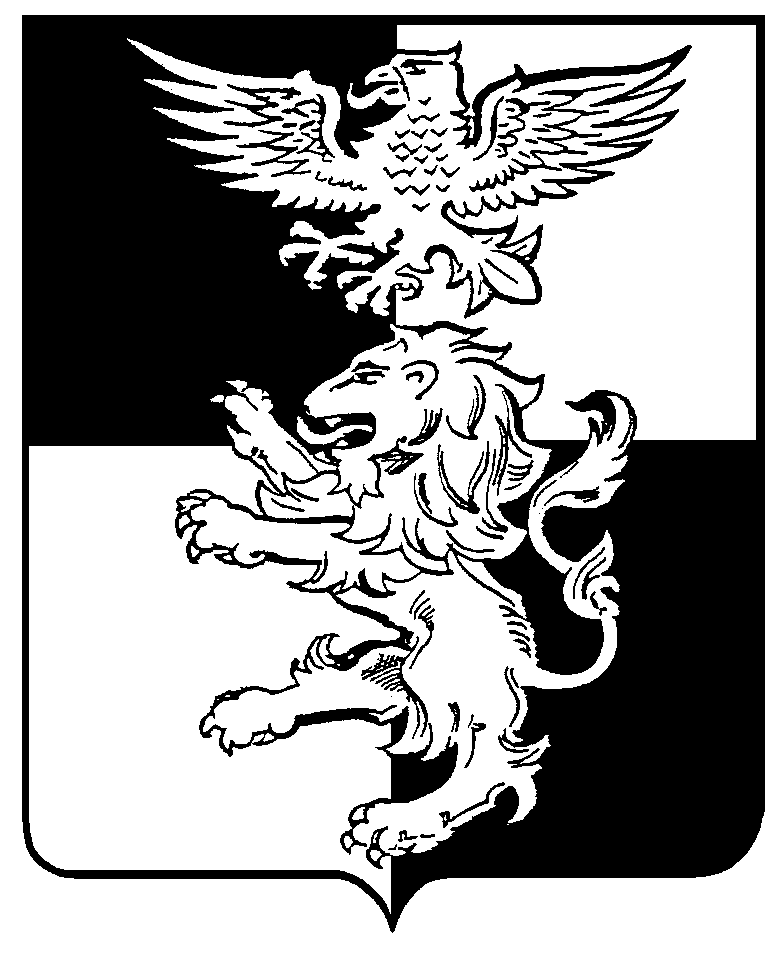 Белгородская область Российской ФедерацииКОНРОЛЬНО-РЕВИЗИОННАЯ КОМИССИЯ Белгородского района __________________г. Белгород ул. Шершнева д. 1-а, каб. 206 , т. 26-03-73_____________ 22 апреля 2015 г.                                                                                                       № 35ЗАКЛЮЧЕНИЕКонтрольно-ревизионной комиссии  Белгородского района  на проект решения Муниципального совета Белгородского  района «О внесении изменений и дополнений в решение Муниципального совета Белгородского района от 25 декабря 2014 года № 161 «О бюджете муниципального района «Белгородский район» Белгородской области на 2015 год и на плановый период 2016 и 2017 годов». В соответствии с требованиями  пункта 1 статьи 157 Бюджетного кодекса Российской Федерации, Федерального закона от 07.02.2011  № 6-ФЗ « Об общих принципах организации и деятельности контрольно-счетных органов субъектов Российской Федерации и муниципальных образований» подготовлено настоящее заключение на проект решения.         Проект решения Муниципального совета Белгородского  района«О внесении изменений и дополнений в решение Муниципального совета Белгородского района от 25 декабря 2014 года № 161 «О бюджете муниципального района «Белгородский район» Белгородской области на 2015 год и на плановый период 2016 и 2017 годов» с приложениями № 1, 8-9,10-11, 14-15,16пояснительной запиской о внесении изменений по доходам и изменений по расходам представлен на экспертизу в Контрольно-ревизионную комиссию Белгородского района 20апреля  2015 года на бумажном носителе и в электронном виде.         Рассмотрев Проект решения,Контрольно-ревизионная комиссия Белгородского района отмечает следующее:Изменены и дополнены основные характеристики бюджета Белгородского района на 2015год и на плановый период 2016 и 2017 годов.2. Доходы бюджета прогнозируются в размере2 931 662 тыс. рублей, увеличение планируется на сумму 47 668тыс. рублей, за счет  следующих источников доходов:1).бюджетных ассигнований по межбюджетным трансфертам на 2015 год за счет средств федерального бюджета на сумму 4268,0 тыс.рублей.      2).бюджетных ассигнований  на сумму 43 400,0  тыс. рублей  за счет дополнительно полученных доходов в процессе исполнения бюджета,        таких как:     - налога на доходы физических лиц в сумме 18400,0 тыс. рублей;     - доходов, получаемых в виде арендной платы за земельные участи в сумме          5000 тыс. рублей;    -  доходов от продажи земельных участков в сумме 20 000 тыс. рублей. 3.   Уточнен общийобъем расходов муниципального района на 2015 годвразмере3 037 796 тыс. рублей.Прогнозируется увеличение расходов  на 47 668, 0  тыс. рублей на следующие цели:  -     возмещение части процентной ставки по долгосрочным, среднесрочным и краткосрочным кредитам, взятым малыми формами хозяйствования в рамках подпрограммы "Поддержка малых форм хозяйствования" муниципальной программы "Реализация мероприятий государственной программы "Развитие сельского хозяйства и рыболовства в Белгородской области на 2014-2020 годы" в Белгородском районе на 2014-2020 годы" на сумму 2500,0 тыс.рублей;  -	 финансовое обеспечение мероприятий по временному социально-бытовому обустройству граждан Украины и лиц без гражданства, постоянно проживающих на территории Украины, прибывших на территорию Российской Федерации, в рамках непрограммного направления деятельности "Реализация функций органов власти Белгородской области" на сумму 1768,0 тыс.рублей.      -управлению образованияв целях укрепления материально-технической базы в сумме 41000,0 тыс.рублей на текущий ремонт зданий, приобретение инвентаря оборудования для детских садов и школ района, на подготовку к новому учебному году; - Майскому Дому культуры 700,0 тыс.рублей на проведение культурно-массовых мероприятий в связи с празднованием 70-ой годовщины Победы в Великой Отечественной войне ;       - администрации Беловского сельского поселения 200,0 тыс.рублей на выравнивание бюджетной обеспеченности поселения (оформление технической документации и оплату технического обслуживания на газопровод  МКР-53 с.Беловское).- МКУ «Собственность Белгородского района» 1500 тыс.рублей  на меропрятия по формированию земельных участков для индивидуального жилищного строительства многодетным семьям, на проведение работ по подготовке картографических материалов для внесения изменений в Генеральные планы и Правила землепользования и застройки городских и сельских поселений.       Значение основных характеристик бюджета, указанных в части Проекта решения соответствуют значениям этих показателей в табличной части Проекта решения.   Выводы:    Проект решения Муниципального совета Белгородского  района«О внесении изменений и дополнений в решение Муниципального совета Белгородского района от 25 декабря 2014 года № 161 «О бюджете муниципального района «Белгородский район» Белгородской области на 2015 год и на плановый период 2016 и 2017 годов» представлен в срок, определенный Положением о бюджетном процессе в муниципальном районе «Белгородский район» Белгородской области.         Проект решения, представленный на рассмотрение Муниципальному совету района, подготовлен в рамках действующего бюджетного законодательства, содержит основные характеристики бюджета, в нем соблюден в соответствии со статьей 33 БК РФ принцип сбалансированности бюджетов.Контрольно-ревизионная комиссия Белгородского района рекомендует Муниципальному совету рассмотреть проект решения с учетом данного заключения.